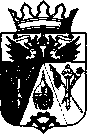 СОБРАНИЕ ДЕПУТАТОВВЕРХНЕПОДПОЛЬНЕНСКОГО СЕЛЬСКОГО  ПОСЕЛЕНИЯРЕШЕНИЕ  О представлении председателем Собрания депутатов Верхнеподпольненского сельского поселения, депутатом Собрания депутатов Верхнеподпольненскогосельского поселения сведений о доходах, расходах, об имуществе и обязательствах имущественного характераПринятоСобранием депутатов                                                                22.04. 2016    В соответствии с Федеральным законом от 25 декабря 2008 года № 273-ФЗ «О противодействии коррупции», Областным законом от 12 мая 2009 года № 218-ЗС «О противодействии коррупции в Ростовской области», Областным законом от 9 октября 2007 года № 787-ЗС «О Реестре муниципальных должностей и Реестре должностей муниципальной службы в Ростовской области», руководствуясь указом Президента Российской Федерации от 23 июня 2014 года № 460 «Об утверждении формы справки о доходах, расходах, об имуществе и обязательствах имущественного характера и внесении изменений в некоторые акты Президента Российской Федерации», постановлениями Правительства Ростовской области от 27 июня 2013 года № 404 «О мерах по реализации Федерального закона от 3 декабря 2012 года № 230-ФЗ» и № 419 «О предоставлении сведений о доходах, об имуществе и обязательствах имущественного характера», Уставом муниципального образования «Верхнеподпольненское сельское  поселение»,Собрание депутатов Верхнеподпольненского сельского поселенияРЕШАЕТ:1. Председатель Собрания депутатов Верхнеподпольненского сельского поселения, депутат Собрания депутатов Верхнеподпольненского сельского поселения, исполняющие полномочия по состоянию на 31 декабря отчетного года, представляют сведения о своих доходах, расходах, об имуществе и обязательствах имущественного характера, а также сведения о доходах, расходах, об имуществе и обязательствах имущественного характера своих супруги (супруга) и несовершеннолетних детей (далее - сведения о доходах, расходах, имуществе и обязательствах имущественного характера) в  Собрание депутатов Верхнеподпольненского сельского поселения ежегодно, не позднее 30 апреля года, следующего за отчетным, в соответствии с порядком, установленным для представления сведений о доходах, расходах, об имуществе и обязательствах имущественного характера государственными гражданскими служащими Ростовской области.   2. Мандатной комиссии  Собрания депутатов Верхнеподпольненского сельского поселения организовать прием, хранение сведений о доходах, расходах, об имуществе и обязательствах имущественного характера за отчетный период, а также работу по разъяснению порядка, сроков и формы подачи сведений о доходах, расходах об имуществе и обязательствах имущественного характера.       3. Настоящее Решение опубликовать в муниципальном печатном органе Верхнеподпольненского сельского поселения – газете «Местные ведомости»  и разместить на официальном сайте Администрации Верхнеподпольненского сельского поселения.  4.  Настоящее Решение вступает в силу со дня его принятия.  5. Контроль за выполнением настоящего Решения возложить на мандатную комиссию Собрания депутатов  Верхнеподпольненского сельского поселения (Боганцову В.В.).Глава Верхнеподпольненскогосельского поселения                        					Т.Н.Терскихх. Верхнеподпольный22.04.2016г. № 146